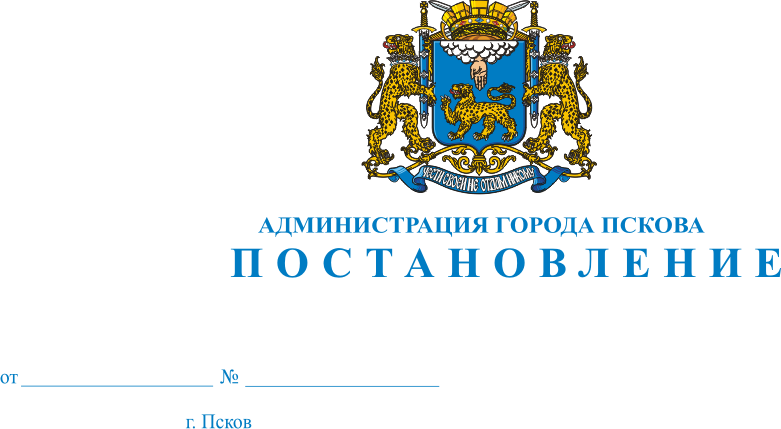 О внесении изменений в Постановление Администрации города Пскова от 20.10.2011 № 2480 «О создании специальной комиссии по разработке проекта схемы размещения нестационарных торговых объектов на территории города Пскова и внесению изменений в схему размещения нестационарных торговых объектов и объектов оказания услуг на территории города Пскова»В связи с кадровыми изменениями в структуре Администрации города Пскова, руководствуясь статьями 32 и 34 Устава муниципального образования «Город Псков», Администрация города ПсковаПОСТАНОВЛЯЕТ:1. Внести в постановление Администрации города Пскова от 20.10.2011   № 2480 «О создании специальной комиссии по разработке проекта схемы размещения нестационарных торговых объектов на территории города Пскова и внесению изменений в схему размещения нестационарных торговых объектов и объектов оказания услуг на территории города Пскова» следующие изменения: 1) приложение 1 «Состав специальной комиссии по разработке проекта схемы размещения нестационарных торговых объектов на территории города Пскова и внесению изменений в схему размещения нестационарных торговых объектов и объектов оказания услуг на территории города Пскова» изложить в следующей редакции согласно приложению к настоящему постановлению.2. Настоящее постановление вступает в силу с момента официального опубликования.3. Настоящее постановление опубликовать в газете «Псковские Новости» и разместить на официальном сайте муниципального образования «Город Псков» в сети «Интернет».4.  Контроль за исполнением настоящего постановления возложить на исполняющего обязанности Главы Администрации города Пскова  П. В. Волкова.И.п. главы Администрации города Пскова                                                                              А.В.Коновалов                                                                                             Приложение к постановлению                                                                                             Администрации города Пскова                                                                                             от 08.10.2019  № 1558                                                                                                 «Приложение 1                                                                                             к постановлению Администрации                                                                                             города Пскова от 20.10.2011 № 2480Составспециальной комиссии по разработке проекта схемы размещения нестационарных торговых объектов на территории города Пскова и внесению изменений в схему размещения нестационарных торговых объектов и объектов оказания услуг на территории города Пскова Чупранков Д.И.              -  заместитель начальника полиции ООП УМВД России по городу                                                Пскову (по согласованию)       Березкин О.Г.              -   представитель предпринимательского сообщества,                                           Директор ООО «Фунт» (по согласованию)».                          И.п. главы Администрации города Пскова                                                                            А. В. КоноваловПредседатель специальной комиссии:Председатель специальной комиссии:Председатель специальной комиссии:Волков П.В.-и.о.заместителя главы Администрации города ПсковаЗаместители председателя специальной комиссии:Симонова Н.В.            - начальник контрольного управления Администрации                                    города Пскова   Заместители председателя специальной комиссии:Симонова Н.В.            - начальник контрольного управления Администрации                                    города Пскова   Заместители председателя специальной комиссии:Симонова Н.В.            - начальник контрольного управления Администрации                                    города Пскова   Сукманов А.В.-начальник отдела потребительского рынка и услуг Администрации города ПсковаСекретарь специальной комиссии:Секретарь специальной комиссии:Секретарь специальной комиссии:Васильева О.Ю.-экономист отдела потребительского рынка и услуг Администрации города ПсковаЧлены комиссии:Изюмов А.Е.               -  и.о.начальника Управления по градостроительной деятельности                                       Администрации города Пскова Члены комиссии:Изюмов А.Е.               -  и.о.начальника Управления по градостроительной деятельности                                       Администрации города Пскова Члены комиссии:Изюмов А.Е.               -  и.о.начальника Управления по градостроительной деятельности                                       Администрации города Пскова Скачков Е.В.-главный архитектор города ПсковаМурылев А.А Юрченко Е.Г.                    -Уполномоченный по защите прав предпринимателейв Псковской области (по согласованию)-  консультант отдела потребительского рынка и услуг Администрации города ПсковаПетров А.С.-  консультант Управления по градостроительной деятельности Администрации города ПсковаСарбеева Л.Л.-начальник отдела благоустройства Управления городского хозяйства Администрации города Пскова